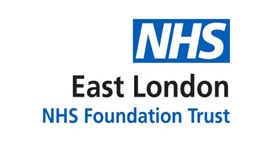 Conservative Sharp Debridement of Wounds Standard Procedural DocumentVersion Control Summary1.0	Policy SummaryThis document has been written by the Tissue Viability Service (TVS) and contains guidance for Tissue Viability nurses and Pressure ulcer improvement Facilitators (PUIF) in Conservative Sharp Debridement (CSD) These guidelines should be read in conjunction with National Guidance 8,10,11,12,13, other literature relevant to the procedure 1,2,3,4,5,6,7,9,14,16 the Clinical Practice Guidelines in the TVS Portfolio and the Infection Prevention & Control Policy, The Royal Marsden Hospital Manual of Clinical Nursing Practice, and the Trust Wound Dressing Formulary for London & Bedfordshire community services.2.0	Overriding Duty of Care StatementShould the content or operation of these guidelines be challenged on any grounds whatsoever then the impact on the past, present or future duty of care to patients will be taken to be a primary factor in deciding the outcome of that challenge.3.0	To whom this Guideline appliesThis document is aimed at Specialist Tissue Viability Nurses and the Pressure ulcer improvement facilitators who have successfully completed a validated educational programme in wound debridement, including assessment of competency in practice 4.0	Background & ScopeIn order for wounds to progress towards healing wound bed preparation is essential. Where there is a presence of devitalised tissue in the form of slough and necrosis in the wound bed or the presence of biofilm it can delay healing and increase the risk of infection. Debridement describes any method which removes devitalised tissue types or biofilm to reveal tissue which will promote wound healing. Debridement can be achieved either through the use of wound care products or by conservative sharp debridement. This guideline will focus on the removal of devitalised tissue by Conservative Sharp Debridement (CSD) This procedure will only be undertaken by Specialist Nurse(s) in Tissue Viability or the pressure ulcer improvement facilitators who have successfully completed a validated educational programme in wound debridement, including assessment of competency in practice. Conservative sharp debridement is an extended role for the specialist nurse. The NMC Professional standards of practice and behaviour for nurses, midwives and nursing associates (2018), recognises the dynamic nature of nursing and supports the development and advancement of nursing roles. Advanced nursing roles can be undertaken only where the nurse has completed the necessary training and is competent before carrying out the new role and is satisfied that the procedure is in the patient’s best interest. This document is intended to provide a practical guide for the safe procedure of the conservative sharp debridement of wounds.Wound preparation, which encompasses cleaning and the removal of devitalised tissue, involves preparing the surrounding skin and all areas of the wound for healing. Debridement is an accepted principle of good wound care, especially when debris is acting as a focus for infection.” The purpose of debridement is to:Determine the extent of the wound and identify any underminingRemove non-viable tissue Reduce the bacterial load and minimise risk of local and systemic infectionRemoval of BiofilmAllow wound drainage Reduce odourPromote healing To remove foreign material from tissueDebridement is complete when 100% of the wound bed consists of healthy granulation TissueWhen clinically indicated CSD provides a fast and effective method of wound debridement, however, nurses should be aware of the other methods of debridement available. The Tissue Viability Specialist Nurse/PUIF must have the knowledge and ability to select the appropriate method of debridement for each wound and apply it correctly. Often a combination of methods will be required to achieve rapid safe debridement. CSD may form part of an on-going program of debridement.Methods of Debridement The main methods of debridement are: Autolytic – Hydrating dressingChemical/Enzymatic - SoloutionMechanical – Monofilament/Debridement padsSharp (only by trained specialist nurses)Biosurgery - LarvaeHydosurgerySurgical (hospital settings).5.0 	Aims & Objectives To provide a reference guide for assessing and managing the wound bed prior to CSD To ensure an evidence-based, standardised approach to CSD.To provide a framework to ensure that the quality of care for patients who receive CSD can be monitored and improved in line with the Trusts quality improvement strategy.6.0	Quality Assurance & AuditThe principles upon which this document is based are: An individualised holistic assessment should be undertaken and evidence-based treatment plans commenced, which take into account the underlying aetiology, patient’s circumstances and wishes, the overall goals of intervention, the practitioners clinical judgement, available resources and knowledge of more recent research findings.Those who undertake CSD should have successfully completed a validated educational programme in wound debridement, including assessment of competency in practice. The patient and their carers should be fully informed, given consent and share in the decision making process.The process should be clearly documented in the patient’s electronic records and made accessible to all those caring for the patient to ensure continuity of care.A collaborative, multi-disciplinary, inter agency approach is taken to meet the needs of patients.Patients, staff and carers should have access to the equipment and resources necessary to deliver quality care.Monitoring of healing rates and as an indicator of quality care should be undertaken regularly after each episode of CSD.7.0	Dissemination This document is available to all Tissue Viability Specialist Nurses and the Pressure  Ulcer Improvement Facilitator on the Trust Intranet site. 8.0	Educational requirements: Nurses carrying out this procedure will:  Be employed by East London Foundation Trust in the role of Specialist Tissue Viability Nurse/ PUIFHave completed an education programme in wound debridement, to include conservative sharp debridement, by a recognised Educational establishment and or endorsed, accredited and approved by the European Wound Management Association or Royal College of NursingAll nurses wishing to undertake this technique must do so in line with the Nursing and Midwifery Code of Professional Conduct (NMC 2018)Be anatomically aware of the underlying structures within the area to be debrided (Appendix 1) Stop if they become uncomfortable, uneasy or uncertain at any time during the procedure Have approval from their employers to perform the extended role  Do so as part of a treatment plan agreed with the multi-disciplinary team managing the patients careBe aware of local policies and guidelines related to wound management (e.g. Infection Control, Moving and Handling, Wound management Guidelines, Pressure ulcer Guidelines and Lower Limb Guidelines)	9.0	AssessmentPrior to CSD an holistic assessment will be completed and documented on the patients electronic records and will include:Environment - If Home setting checkSpace available is suitable and not cramped/crowdedLightingPets Children9.2 Demographic DetailsDate and time of initial assessmentName, address, NHS number, contact telephone number, date of birthDistrict/Community/ Clinic nurses name, contact detailsGP's name, address, telephone number9.3 InvestigationsInclude any pathology test resultsResults of investigations; Vital signs, BMI, recent blood results, Scan reports,  X-Ray reports, MRI reports, Ankle Brachial Pressure Index reults9.4 Medical HistoryPast & Current medical history: e.g. Diabetes mellitus. Anaemia Deep vein thrombosis (DVT) Phlebitis of the affected leg ObesityPast surgery Any prolonged periods of bed rest i.e. more than 4 days Smoking & alcohol historyNutritional and hydration level Blood clotting problemsMedicationsAllergies and skin sensitivitiesFunctional ability9.5 PainPatient reported pain using a 1-10 scale with 10 being the most pain.Constant or intermittentDay or nightAt dressing changeWhat helps the painImpact of the wound pain on the patients quality of life Wound HistoryCause of the woundDuration of woundNumber of episodes Time to healing in previous episodesAnkle movement (leg ulcers)Measurement of ankle circumference (leg ulcers)Assessment of wound and surrounding skinRecord Site of wound(s) - position on the body and exact location. For example: medial, lateral, anterior, posterior, etc. Size of wound(s) – record maximum length by maximum width in centimetres. This should be recorded on the Wound Assessment Form/template in the patient’s electronic notes and should be repeated and compared with previous measurements every 4 weeks.  Assess and record the presence or absence of odour and exudate including colour, viscosity, and volume. Assess and record the appearance of wound bed to include colour i.e black/grey/green/yellow/red/pink. Assess and record the type of tissue i.e. necrotic, sloughy, granulating, epithealialising and estimate the depth and percentage of the tissueAssess and record exudate amount and type e.g.  purulent, serousNote proximity to structures or anatomical features e.g. grafts, prosthesis, bone, tendon etcAssess and record Peri wound skin and skin conditionAssess for signs of infection and record findings. Clinical observations and changes to the wound bed and edges should be documented at each dressing change. 9.8 Investigations: Ankle Brachial Pressure Index (ABPI)Measurement ABPI using MESI or a hand held Doppler ultrasound should be taken during the initial assessment for all wounds present on the legs or foot. ABPI assessment is not intended for the diagnosis of venous disease, but rather for exclusion of significant arterial disease and therefore confirmation of safe practice (i.e. to confirm that use of compression treatment is safe or it is safe to carry out CSD). Measuring ABPI provides an assessment of the patient’s peripheral arterial system. Please also refer to the Trusts Lower Limb Guidelines (2020)The ankle brachial pressure index (ABPI) provides an index of vessel competency by measuring the ratio of systolic blood pressure at the ankle to that in the arm, with a value of 1 being normal. Measurement of the ABPI should be undertaken by an experienced operator using validated equipment ABPI less than 0.5 suggests significant arterial disease and an urgent referral should be made to vascular services. CSD should not be performedABPI greater than 0.5 to less than 0.8 suggests the presence of arterial disease or mixed/venous disease. Refer the person for vascular assessment. CSD should not be performedABPI between 0.8 and 1.3 suggests no evidence of arterial disease. For people with cardiac failure, consider seeking specialist advice as there may be a risk of fluid overload if not closely monitored.ABPI greater than 1.3 may suggest the presence of arterial calcification, such as in some people with diabetes, rheumatoid arthritis, systemic vasculitis, atherosclerotic diseases, and advanced chronic renal failure. Please seek advice from specialist services.  CSD should not be performedABPI values should always be interpreted in the context of signs and symptoms, for example, if it is within the normal range but the person has symptoms of peripheral arterial disease (such as intermittent claudication or rest pain), consider vascular referral and CSD should not be performed  PhotographyPhotographs should be taken using a Trust camera/Trust mobile device on initial assessment and every four weeks with the patient's consent.Verbal consent can be obtained for photographs used for wound monitoringand evaluation, triage and for providing information to the Tissue viability team for virtual adviceWritten consent must be obtained if the photographs are to be used for publication. Please use the Trusts consent form and upload the consent to the patient electronic recordsPhotographs should be uploaded to the patient’s electronic records as soon as the clinician has access to the records and deleted from the camera/Trust mobile device. Refer to wound management guidelines for more information.10.0	Contraindications to CSDwounds on ischaemic digits Where ABPI result is outside of the safe range of 0.8 – 1.3Patients with blood clotting disorders Wounds that are fungating or malignant wounds Wounds on the foot (excluding heel region) Wounds on the hands and face Neonates and paediatrics Nurses should not undertake sharp debridement of wounds that are near the following structures: Arterial structures 	Vascular grafts Prosthesis Dialysis fistula These should be referred to the appropriate Consultant Surgeon10.1	Cautions for conservative sharp debridement lower limb wounds in the presence of ischaemia should be referred to the podiatrist and CSD should not be carried out by the nurses alonePatients on long term anti-coagulant therapy e.g. Warfarin, Aspirin Patients on short term anti-coagulant therapy e.g subcutaneous Enoxoparin Wounds on heels and where there is a history of diabetes or PVD should be managed Jointly with Podiatry Wounds on the Achilles tendon area should be joint management with podiatryCSD in the presence of clinical infection may require systemic antibiotic cover Decisions with regard to whether or not the debridement of ischaemic lower limbs is appropriate should be made by the by the Vascular team and not by the Tissue Viability Nurse Specialist or PUIF11.0	Conservative sharp debridement procedureEquipmentSingle use Scalpel with size 10, 11 or 15 bladeSingle use Sharp sterile scissors with a curved bladeSingle use Sterile metal toothed forcepsSingle use CuretteSterile dressing packHaemostatic dressingCamera/Trust Mobile DeviceSharps bin and container for safe disposal of clinical wastePost procedural wound dressingBright LightBody Block to support lower limbsPersonal protective equipment (PPE)ApronGloves11.2	Practical ProcedureExplain CSD procedure to the patient and ensure informed consent has been obtained. Consent may be verbal and documented fully in the Health Records.if the patient lacks capacity to consent then consent must be written and obtained from the next of kin or those holding lasting power of attorney for healthEnsure that the patient is comfortable and in a position where the wound can be accessed and viewed easily.The nurse carrying out this procedure should have access to good lighting and be in an appropriate and comfortable position to allow access to the area for debridement Check pain level and If required apply EMLA anaesthetic cream according to manufacturer instructions and cover with film dressing. For non-prescribers this should be requested from GPPrepare a sterile field and ensure all equipment and resources are in place. Nurse towear PPEAn aseptic non touch technique (ANNT) should be applied for the purpose ofConservative sharp debridement. The Four principles of an ANNT are:Always wash hands effectively following the hand hygiene policyNever contaminate key partsTouch non-key parts with confidenceTake appropriate infective precautionsLift the necrotic/sloughy tissue with suitable grasping forceps and cut it carefully with a scalpel or curved tissue scissors. The angle of the scalpel or scissors should be parallel to or angled away from the wound bed. Necrotic/sloughy tissue should be removed in layers.Some wounds may require the use of a curette to debride the wound bed and disrupt a biofilmThe nurse should stop the procedure if either they or the patient becomes uncomfortable, uneasy or uncertain at any time during the procedure.On completion of the CSD procedure, reassess the wound bed including photographing.Redress according to Trust Wound Management FormularyDispose of the single use equipment, sharps and debrided tissue as per TrustClinical Waste PolicyClean the camera, mobile device and body block using a disinfectant wipe such asClinellDocument the outcome of the procedure in the patient’s clinical record 12.0	Complications	The nurse must be aware of the availability of medical support in the event ofunforeseen or unexpected problems during CSDIf any complications arise i.e. pain, damage to underlying structures and / or excessive bleeding the procedure should be stopped immediately. The patient should be reassured and appropriate action taken which may involve seeking medical assistance. The complications and subsequent action should be documented in the patient’s health records, other health professionals caring for the patients should be informed and an incident form completed On the DATIX reporting system.REFERENCESAshworth, J. (2002) Conservative sharp debridement: the professional and legal issues. Nursing Times accessed 23/09/21 from https://www.nursingtimes.net/archive/conservative-sharp-debridement-the-professional-and-legal-issues-01-06-2002/ Bentley J, Bishai P, Foster A, Preece J (2005) Clinical competence in sharp debridement: an innovative course. British Journal of Community Nursing, Wound Care supplement. 10 (3) S6-13. Accessed 23.09.21 from https://www.researchgate.net/publication/7911666_Clinical_competence_in_sharp_debridement_an_innovative_course Benbow, M. (2007) Clinical governance & accountability in wound care management. Journal of Community Nursing accessed 23.09.21 from https://www.jcn.co.uk/journals/issue/02-2007/article/clinical-governance-accountability-in-wound-care-management .Benbow, M. (2008) Debridement and the removal of devitalised tissue. Journal of Community Nursing accessed 23.09.21 from https://www.researchgate.net/publication/288674096_Debridement_and_the_removal_of_devitalised_tissue Dowsett, C. (2002) The role of the nurse in wound bed preparation. Nursing Standard. 16 (44) p 69 – 76. Accessed 23.09.21 from https://www.researchgate.net/publication/11168969_The_role_of_the_nurse_in_wound_bed_preparation Edwards J. (2000) Sharp Debridement of Wounds. Journal of Community Nursing. 14: 1Fairburn K et al. (2002) A Sharp Debridement Procedure Devised by Specialist Nurses. Journal of Wound Care. 11:10, 371 – 375.Falanga V. (2004) Wound Bed Preparation: ~Science Applied to Practice. European Wound Management Association Position Document. London: Medical Education Partnership. Fulbrook, S. (2007). The duty of care 1: compliance with directives and protocols. British Journal of Nursing, 16 (1), 386 – 387.Health Service Circular (2001) Good Practice in Consent. NHS Executive. HSC 2001/023. Leaper, D. (2003) Sharp technique for wound debridement. World Wide Wounds accessed 23.09.21 from http://www.worldwidewounds.com/2002/december/Leaper/Sharp-Debridement.html National Institute of Clinical Excellence (NICE) (2001) Guidance on the use of debriding agents and specialist wound care clinics for difficult to heal surgical wounds. Technology Appraisal Guidance. 24. NICE. London. Accessed 23.09.21 from https://www.nice.org.uk/guidance/ta24 National Institute of Clinical Excellence (NICE) (2011) Diabetic foot problems; in patient management of diabetic foot problems. Clinical Guideline 119. NICE. London.NMC (2018) The Code: Professional standards of practice and behaviour for nurses, midwives and nursing associates accessed 23.09.21 from https://www.nmc.org.uk/globalassets/sitedocuments/nmc-publications/nmc-code.pdf O’Brien, M. (2003) Debridement: ethical, legal and practical considerations. British Journal of Community Nursing wound care supplement. March 2003 8 (3suppl) page 23 – 25.G. Agrifoglio, M. Domanin, E. Baggio. (2000) EMLA Anaesthetic Cream for Sharp Debridement of Venous Leg Ulcers: A Double-Masked, Placebo-Controlled Study accessed 28.09.21 from https://journals.sagepub.com/doi/10.1177/026835550001500208 Barrwtt,S., Dark.J., Dowestt,C. et al (2022). Best Practice Recommendations: Wound Preparation by cleansing and Debridement using Alprep Pad. Wounds UK, London. Avaialble to download from www.wounds-uk.com APPENDIX 1Tissue types encountered during conservative sharp wound debridementAdapted from Edwards, 2000Version number :1.0Consultation Groups Tissue Viability Teams London & Bedfordshire Infection Prevention & Control TeamApproved by (Sponsor Group)Nursing Development Steering Group & Infection Prevention & Control TeamRatified by:Nursing Development Steering GroupDate ratified:14th July 2022Name and Job Title of author:Lead Nurse Tissue ViabilityExecutive Director lead :Director of NursingImplementation Date :September 2022Last Review Date September 2022Next Review date:September 2025Tissue Viability Services Applicable toTissue Viability Services Trust wideYesVersionDateAuthorStatusCommentCONTENTS TABLECONTENTS TABLECONTENTS TABLESection NumberSection headingPage Number1.0Policy Summary42.0Overriding Duty of Care Statement43.0To whom this guideline applies44.0Background & Scope45.0Aims & Objectives56.0Quality Assurance & Audit67.0Dissemination68.0Educational Requirements69.0Assessment79.1Environment79.2Demographic79.3investigations79.4Medical History79.5Pain assessment79.6Wound History89.7Wound assessment & Surrounding skin89.8Investigations Ankle Brachial Pressure Index89.9Photography910.0Contraindications 910.1Cautions911.0Procedure1011.1Equipment1011.2Practical procedure1012.0Complications1113.0References12APPENDICES119/20Tissue DescriptionSubcutaneousMostly yellow fat: generally there ispoor vascularityFasciaShiny gleaming white. It is “tough” covering the muscles. Infection can spread along the plane (necrotising fasciitis)MuscleDull red in colour, highly vascular and tears easily. Protects bones,joints, nerves and vesselsBone Hard, bright and white. Dessicates rapidly if exposed and turns yellowCartilageConnective tissue with poor vascularity. Covers the bone at the jointLigaments type 1White, fibrous, inelasticLigaments type 2Yellow elastic tissueTendonsStrong, gleaming white, shiny elastic fibrous tissue. Attach muscle tobone, poor vascularityDead tissueNecrotic TissueDead tissue presents in a variety of formsNecrotic tissue varies in appearance dependent on moisture content.When dry necrotic tissue presents as hard, black eschar (leather like).When moisture content rises the necrotic tissue changes to brown, thenyellow before breaking down into slough, which can be yellow/greyfibrous tissue with a gelatinous surface attached to the wound bed(NICE, 2005)